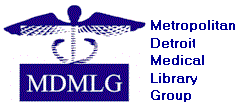 PresidentAnnual Report2013-2014Goals & ObjectivesIn addition to the official duties of the MDMLG President, outlined in the bylaws and procedural document, I have identified the following goals for 2013-2014.Review the budget and take action if necessary to maintain a fiscally strong organization.Encourage member participation in organizational activities. Integrate relevant objectives, from the Michigan Health Science Library Association’s strategic plan, to provide tools and resources to assist members in adapting and advocating library services in the evolving healthcare arena.Promote relevant and quality professional development opportunities for members.Continue to support the Wayne State University LIS program through MDMLG-sponsored speaking engagements, encouraging student participation in the profession, and awarding the yearly MDMLG scholarship for health science librarianship.Continue to support and promote the conduction of organizational business electronically when feasible.Explore ways to increase new membership and retain current members.Review and update the Bylaws, if necessary, to reflect changing dynamics of MDMLG.AccomplishmentsCoordinated and conducted four Executive Board meetings:August 7, 2013November 6, 2013March 5, 2014May 7, 2014Conducted four General Business meetings:September 5, 2013 at Beaumont Hospital Royal OakNovember 21, 2013 at the Royal Oak Public LibraryMarch 20, 2014 at the Farmington Community LibraryJune 19, 2014 at Meadowbrook Hall, RochesterContributed President’s message to the MDMLG newsletterArranged for Public Relations ChairAttended the annual MHSLA ConferenceAssisted with the scholarship competition and attended the awards ceremony at WSUEncouraged and assisted with establishing a mentoring program for new membersSpoke at new members’ luncheon about opportunities for involvement in MDMLG Respectfully submitted by,Jill TurnerPresident